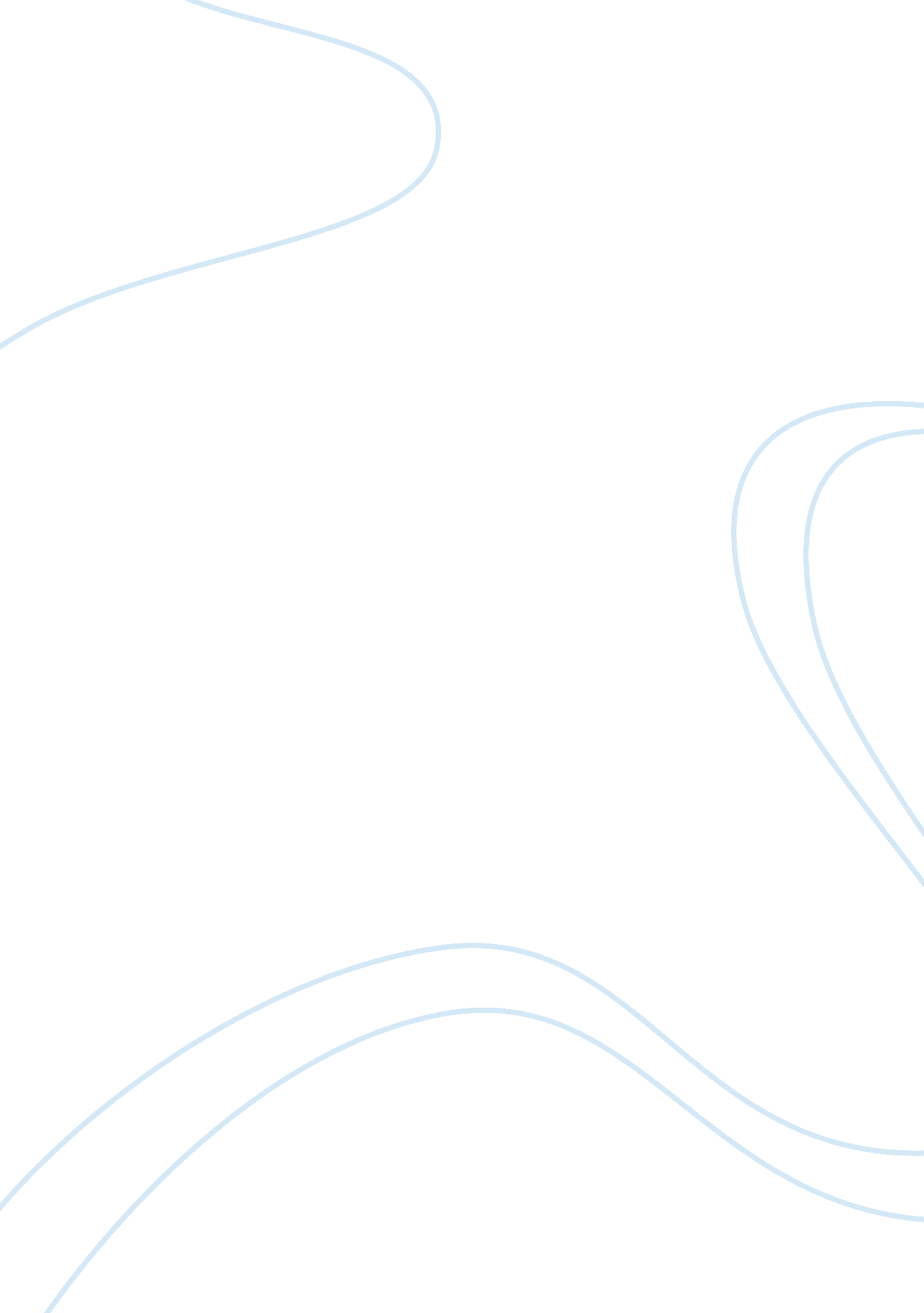 ConfucianismReligion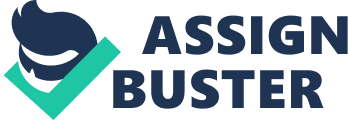 Confucianism The reading concerning Confucianism greatly contributed to my understanding of this spiritual tradition. Thus, it was extremely interesting to learn that just like other teaching it urges a person to set on a constant quest for inner perfection, fighting one’s vices and nurturing one’s virtues. However, I was surprised to learn that unlike many religions who claim that spiritual evolution is better achieved in solitude, Confucianism points out that there is no need to go to a secluded place to discover God. I believe that this is a rather revolutionary approach toward the problem of inner growth. I also liked the way the author was able to explain the way the notion of individuality is seen through the prism of Confucianism: it was compared to an eagle that does not have power of the air currents, but still retains individuality in gliding. The above mentioned air currents is analogy to important social relationship that exist in society. In addition to that, I find the idea of merit based authority which was promoted by Confucianism quite effective. There is a part of the reading that tries to define this spiritual tradition as a religion and as Ethics. I agree with the author who suggests that it is senseless to draw a strict line in case of Confucianism. Finally, having finished reading, I was able to understand the tremendous impact that the latter had on Chinese society and this surely sheds light on the peculiarities of its culture in the modern day. 